St Joseph’s Catholic Primary School - LEARNING AT HOME PLANNINGSt Joseph’s Catholic Primary School - LEARNING AT HOME PLANNINGYEAR 5YEAR 5Date – WC 13th July 2020Date – WC 13th July 2020Weekly Mathematics Tasks (Aim to do 1 per day)Weekly Reading Tasks (Aim to do 1 per day)Continue to play on Times Table Rock stars – your child will have an individual login.  There is a tournament between 5W and 5F. Can you help your classmates to win the battle?This week’s Maths is all about revision.  Visit this website (Corbett Maths) for multiple video clips on Maths concepts to help refresh your understanding.      https://corbettmathsprimary.com/content/Now look at the attached revision booklet on all aspects of Year 5 Maths. Try and pick out some areas that you need to improve and complete the provided exercises. Do as much as you can.Use this website for help with some of the areas of Maths that you are being asked about.https://www.bbc.co.uk/bitesize/subjects/z826n39Year 5 Maths Challenge questions Complete these questions testing your knowledge of squared and cubed numbers.Encourage your child to read for at least 20 minutes independently.  Ask them to summarise what they have read and make predictions as to what might happen next.  They could do this orally or write a short summary.Complete the attached reading comprehension:Please have a look at this website which provides lots of useful reading activities to do at home:https://home.oxfordowl.co.uk/reading/Please watch this clip showing how to use modal verbs in your writing.https://www.bbc.co.uk/bitesize/topics/zwwp8mn/articles/zps4pbkNow, complete the following worksheet on using modal verbs. Poetry CompetitionWant to take part in a poetry competition?Check out this link below: https://www.poetrybyheart.org.uk/learningzone/summer-challenge/Weekly Spelling Tasks (Aim to do 1 per day)Weekly Writing Tasks (Aim to do 1 per day)Year 5/6 Statutory Spelling WordsPractise these words and look them up in a dictionary to find their meaning: Try writing each word in a sentence.Create an information poster about your plant to be displayed in a zoo where it is kept. Think about:What sections you need to haveHow you are going to set it out  Picture play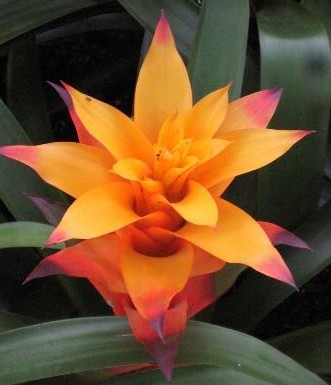 Imagine you were walking in the mountains and saw the scene belowCreature featureSelect an animal that lives in North America. Do some research online and make some notes about your chosen creature. San Diego Zoo has a good website you might want to use.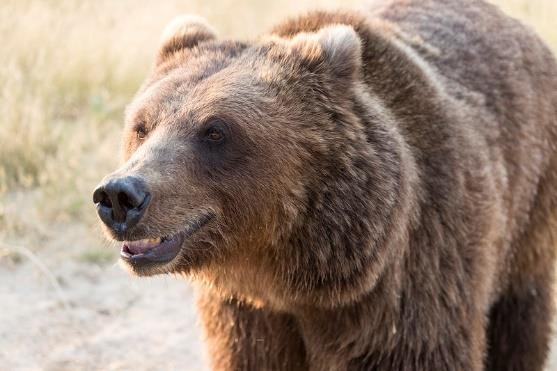 Write a non-chronological report about your animal. What sections you need to have? How you are going to set it out How you are going to make your information interesting to read?Puzzling plantsSelect a plant found in USA. Do some research online and make some notes about your plant. 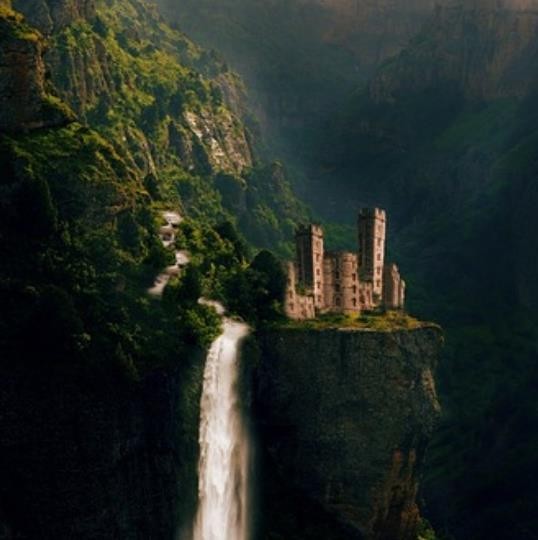 Write a description of the place in first person explaining what you saw as you approached it.What did you see as you got closer?When you arrived, what was there? What did you do? Did you meet someone?Dear diaryWatch the animation ‘Girl and Robot’: https://www.youtube.com/watch?v=5Qx5hf1zLmk. Create a timeline of events.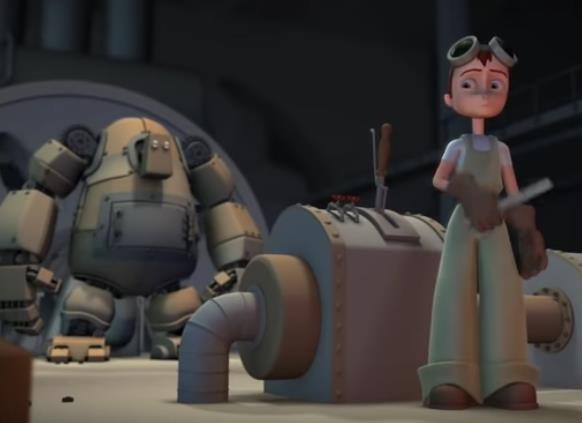 Write the narrative from the viewpoint ofeither the girl or the robot. Think about: What happened. How they were feeling.Describe in detail what they saw, heard and felt.Write a description of the place in first person explaining what you saw, heard, and felt as you approached it.What did you see as you got closer?When you arrived, what was there? What did you do? Did you meet someone?Creature featureSelect an animal that lives in North America. Do some research online and make some notes about your chosen creature. San Diego Zoo has a good website you might want to use.Write a non-chronological report about your animal. What sections you need to have? How you are going to set it out How you are going to make your information interesting to read?Puzzling plantsSelect a plant found in USA. Do some research online and make some notes about your plant. Write a description of the place in first person explaining what you saw as you approached it.What did you see as you got closer?When you arrived, what was there? What did you do? Did you meet someone?Dear diaryWatch the animation ‘Girl and Robot’: https://www.youtube.com/watch?v=5Qx5hf1zLmk. Create a timeline of events.Write the narrative from the viewpoint ofeither the girl or the robot. Think about: What happened. How they were feeling.Describe in detail what they saw, heard and felt.Foundation subjects and Learning Project - to be done throughout the weekScience – RevisionEarlier in the year, we learnt about forces in part of our work in Science. Use this resource to revise your knowledge of forces.   Art     Please check out this website for great ideas on doing art at home:               https://www.bbc.co.uk/bitesize/subjects/zn3rkqtGeography Please explore the ideas on this website to brush up on your Geography skills. There are good clips on how to use mapping skills, contours, keys and symbols and many others.                            https://www.bbc.co.uk/bitesize/subjects/zbkw2hvMusicWe have set up some music learning packages that you can access from your computers.  We are using the YUMU packages on the Charanga music website.Each of you has a sticker attached as a document with your own personal log in details. Login here: charanga login            We have set up 3 different packages for you to use once a week possibly or more if you want to. We can see your activity so please do have a go. We’re sure you will have lots of fun doing it.                             https://charanga.com/yumu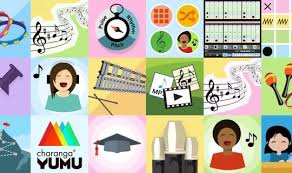 Let’s get physical!This website has a lot of ideas for fun P.E. activities to do at homehttps://happiful.com/10-virtual-pe-lessons-your-kids-will-love/Join in with Joe Wicks – The Body Coach on YouTube each day or Do something active with your family every day- maybe you could learn a new skill/game!orChoose one of your favourite songs on ‘Just Dance’ using YouTube and enjoy learning some new dance moves.Pray together           Please complete the attached worksheet on St. Peter and St. Paul.The Gospel for the coming Sunday can be found at http://universalis.com/mass.htm                                                                                     Read it together. What do you think it tells us about how we can live our lives? Read and complete the tasks in the Wednesday Word  http://www.wednesdayword.org/stopgap/Temporary-Special-Edition.pdf 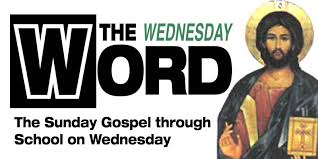 Additional learning resources parents may wish to engage withBBC Bitesize – You can access daily lessons in English and Maths, as well as other core subjects, on their website and also programmes broadcast on BBC iPlayer. https://www.bbc.co.uk/bitesizeTop Marks – This site contains lots of fun English and Maths games.  Click on ‘Learning Games’ at the top of the page and select the 7-11 age group tab.  www.topmarks.co.uk Teacher TipsWe hope you are all okay.  We are missing the children very much and would love to hear how they are getting on.  If you are able to tweet any of their work, we will really enjoy seeing it!                    Keep looking on the school twitter page for any updates and messages.Take care xxx